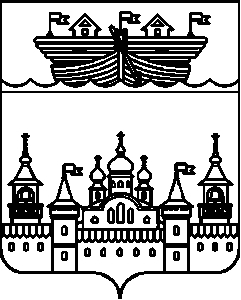 СЕЛЬСКИЙ СОВЕТЕГОРОВСКОГО СЕЛЬСОВЕТАВОСКРЕСЕНСКОГО МУНИЦИПАЛЬНОГО РАЙОНАНИЖЕГОРОДСКОЙ ОБЛАСТИРЕШЕНИЕ 09 августа 2017 года	№ 28О принятии к сведению отчета «Об исполнении бюджета Егоровского сельсовета за полугодие 2017 года»В соответствии с Федеральным законом от 6 октября 2003 года № 131-ФЗ «Об общих принципах организации местного самоуправления в Российской Федерации», Бюджетным кодексом Российской Федерации, Положением о бюджетном устройстве и бюджетном процессе в Егоровском сельсовете, рассмотрев представленный администрацией Егоровского сельсовета отчет об исполнении бюджета Егоровского сельсовета за полугодие 2017 года, администрация Егоровского сельсовета отмечает, что в 2017 году план по доходам бюджета администрации составил 4610292,00 руб.Всего поступило за полугодие  налоговых и неналоговых доходов в сумме 1952605,76 руб.Основные источники поступления налоговых и неналоговых доходов консолидированного бюджета:Налог на доходы физических лиц –54599,46 руб.Налог на имущество –2615,14 руб.Земельный налог с юрид.лиц –929 руб.Земельный налог с физ.лиц –6479,53 руб.Гос. пошлина –150 руб.Доходы от оказания платных услуг –1620 руб.Акцизы на дизельное топливо –259970,81руб.Акцизы на моторные масла –2825,53руб.Акцизы на автомобильный бензин –448229,95руб.Акцизы на прямогонный бензин – -52730,96 руб.Дотации бюджетам поселений на выравнивание бюджетной обеспеченности –1098825,10 руб.Субвенции по ВУС – 34045,00 руб.Межбюджетные трансферты, передаваемые бюджетам сельских поселений для компенсации дополнительных расходов, возникших в результате решений, принятых органами власти другого уровня – 13601,80 руб.Дотации бюджетам поселений на поддержку мер по обеспечению сбалансированности – 81445,40 руб.Расходная часть бюджета администрации Егоровского сельсоветаПлан расходной части бюджета администрации Егоровского сельсоветав 2017 году составляют –  5474159,02 руб.Основными приоритетами расходования бюджетных средств являются следующие статьи расходов:Общегосударственные вопросы –433009,63 руб.Другие общегосударственные вопросы –3750,00 руб.Национальная оборона –20705,14 руб.Обеспечение пожарной безопасности –275237,01 руб.Дорожное хозяйство –  182211,25 руб.:в т.ч. Зимнее содержание дорог – 78774,15 руб.Дороги, мосты (ремонт) –  4437,10 руб.Благоустройство всего –  104945,84 руб.:	в т.ч. Уличное освещение –  79315,84 руб.Содержание транспорта -  24430,00 руб.Ремонт памятников –  1200 руб.Культура –387955,88 руб.Социальная политика –9000 руб.Расходная часть бюджета всего: 1416814,75 руб.сельский Совет решил:1.Принять к сведению отчет об исполнении бюджета Егоровского сельсовета за полугодие 2017 года по доходам в сумме 1952605 рубля 76 коп., по расходам – 1416814рубля 75 коп.2.Обнародовать настоящее решение на информационном стенде в помещении администрации сельсовета.3.Контроль за исполнением настоящего решения оставляю за собой.Глава местного самоуправления						В.Б.Миронов